ANZONICO3-Zimmer-Rustico zum Ausbauenmit kleiner Wiese an ruhiger, sonniger Aussichtslage…………………………..………………………………………..…………………….…………………………………….rustico di 3 loc. da riattare con piccolo pratoin posizione molto soleggiata e tranquilla e bella vista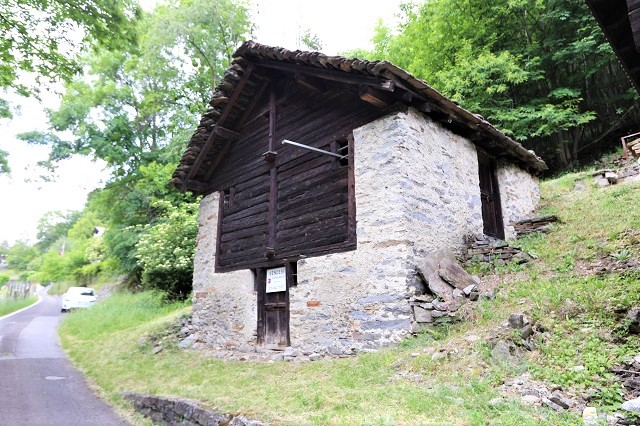                                             4180/3210   Fr. 55‘000.--   Standort | Umgebung6748 Anzonico, strada delle vigneRegion:	LeventinaLage:	ruhig und sonnigAussicht:	schöne Aussicht Schulen:	in FaidoEinkauf:	2kmöffentlicher Verkehr:	2kmDistanz nächste Stadt:	38kmDistanz Autobahn:	8km  BeschreibungDieses Rustico zum Ausbauen liegt an sehr ruhiger, sonniger Aussichtslage ca. 2km südlich vom Dorf Anzonico an der Strada delle Vigne in der Leventina. Das zweigeschossige Gebäude muss vollständig ausgebaut werden. Das Dach bedarf einer neuen Eindeckung - auch mit Ziegeln möglich - wobei die Grundmauern sich noch in einem guten Zustand befinden. Ein Wasseranschluss ist vorhanden. Das Rustico verfügt auf beiden Stockwerken über Eingänge. Der untere Eingang führt in den zweigeteilten Kellerraum. In der oberen Etage, welche zwei Zugänge aufweist, könnte eine Galerie erstellt werden. Das Dachgeschoss ist auch von der Rückseite über einen Eingang erreichbar. Links vom Rustico gehört eine kleine Wiese zur Liegenschaft. Ein schöner Ausblick erstreckt sich auf die Berge und ins Grüne.In dieser schönen Gegend unweit des Gotthardtunnels findet man Ruhe und Erholung vom Alltagsstress inmitten einer intakten Natur. Auf der Strada Alta gibt es viele Wandermöglichkeiten und Bergtouren. Im Winter kann man in den nahen Skigebieten von Airolo und Carì Ski Die Liegenschaft ist mit dem Auto gut erreichbar. Es stehen 1-2 Aussenparkplätze zur Verfügung. Im ca. 2km entfernten Anzonico können kleinere Einkäufe getätigt werden. Hier befindet sich auch die Postautohaltestelle. Die Fahrt zur Autobahn A2 in Faido oder in Biasca dauert nur ca. 10 Minuten. Die Zentren Lugano und Locarno mit ihren Seen sind in 40 Autominuten erreichbar.  Highlightsgute Zufahrt kleine Wiese und schöner Ausblick in die Bergeruhige uns sonnige Lageinteressante Ausbaumöglichkeitenvorteilhafter Einstandspreis  Posizione | Dintorni6748 Anzonico, strada delle VigneRegione: LeventinaPosizione: molto tranquilla e soleggiataVista: bella vista Acquisto: 2 kmtrasporto pubblico: 2 kmDistanza dalla prossima città: 38 kmDistanza autostrada: 6 kmDescrizione dell’immobileQuesta casa ticinese con due metà si trova in posizione panoramica, tranquilla e molto soleggiata sotto il comune di Anzonico sulla Strada Alta in Leventina.L’edificio è da ristrutturare. I muri sono buoni ma il tetto si deve modificare anche con tegole. La casa ha due piani. Ogni piano ha delle entrate. Nel primo piano si può fare anche una galleria. Li anche una entrata è da sopra. Nel parte sinistra si trova un piccolo giardino. Una bella vista si estende sulle montagne circostanti e sulla valle.Qui si trova il riposo dallo stress quotidiano e circondati da una natura intatta. Lungo la Strada Alta si possono intraprendere innumerevoli escursioni. In inverno si può praticare lo sci sulle vicine piste di Airolo e Carì, oppure pattinare ad Ambrì. La proprietà è raggiungibile con la macchina. Si può fare 1 o due posteggi. L’autostrada A2 a Faido e Biasca sono a 10 minuti. I centri Lugano e Locarno con i laghi sono a 40 minuti. 2 km sopra ad Anzonico si trovano la fermata del bus ed un piccolo negozio.  momenti salientibuon accessoposizione soleggiata, tranquillabella vistanon lontano dell’autostrada A2prezzo interessante                       Kellerraum und oberes Stockwerk          piano cantina e 1°piano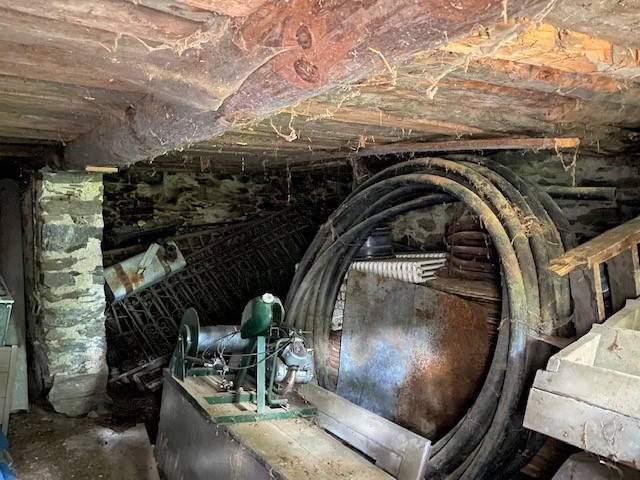 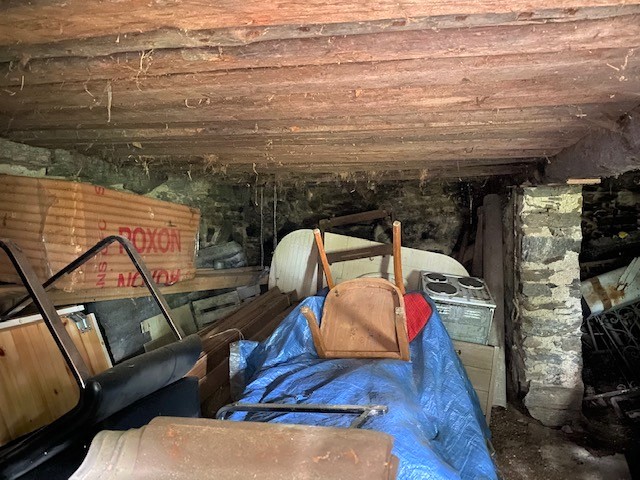 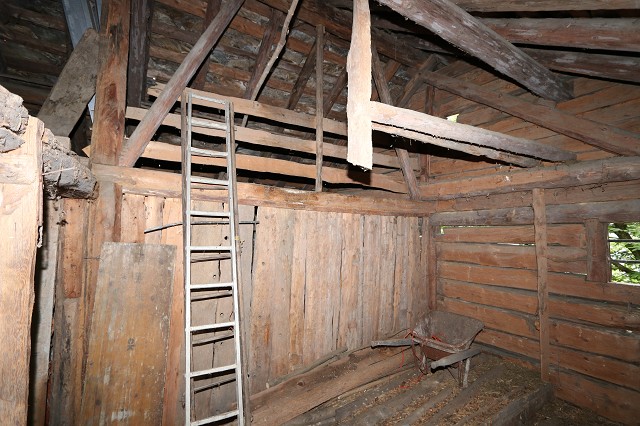 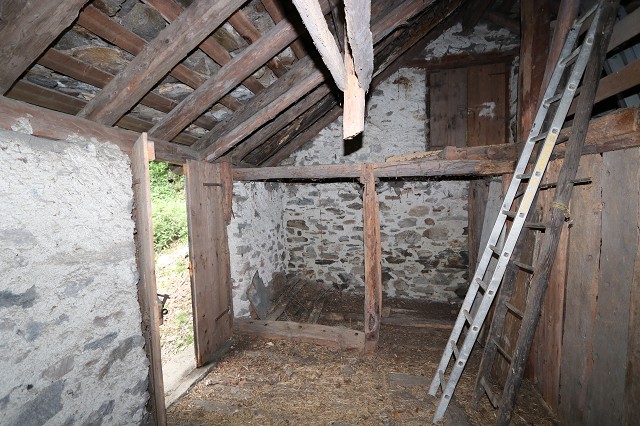 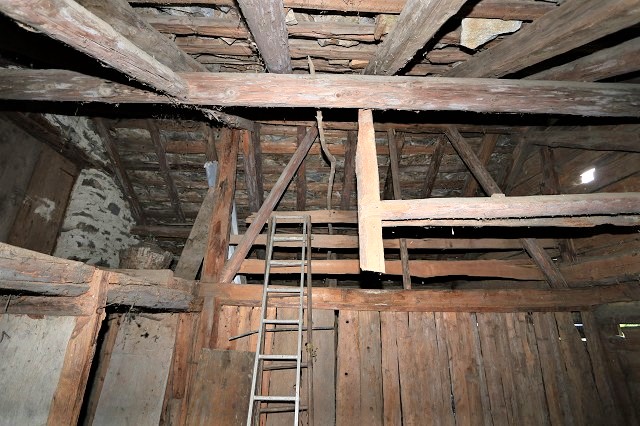 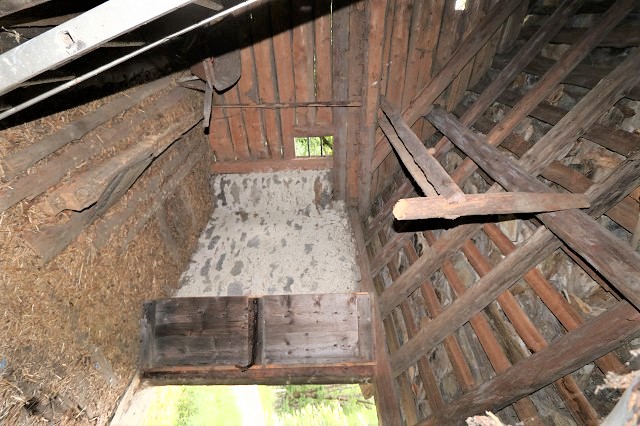                 kleine Wiese, Zufahrt, An-und Aussicht         piccolo prato, ingresso e la vista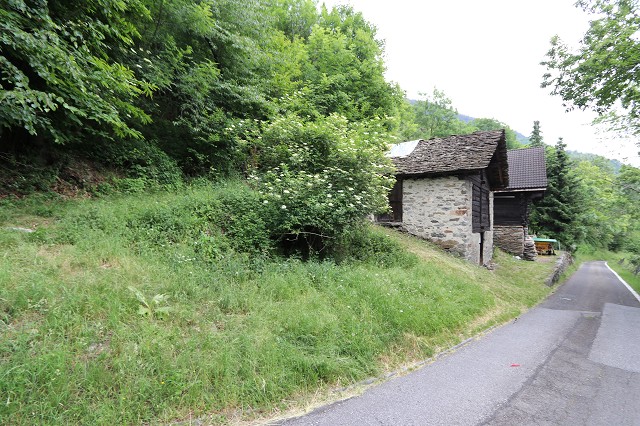 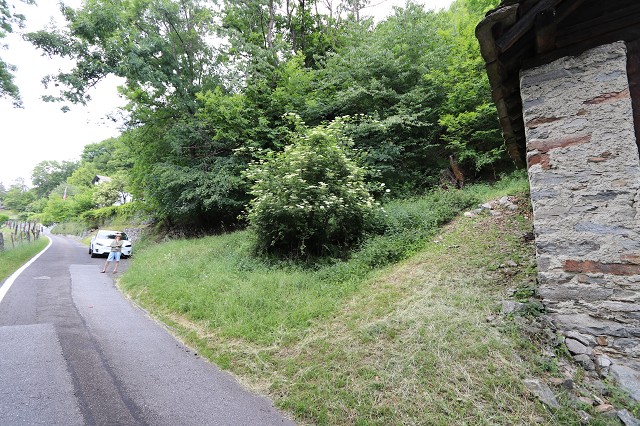 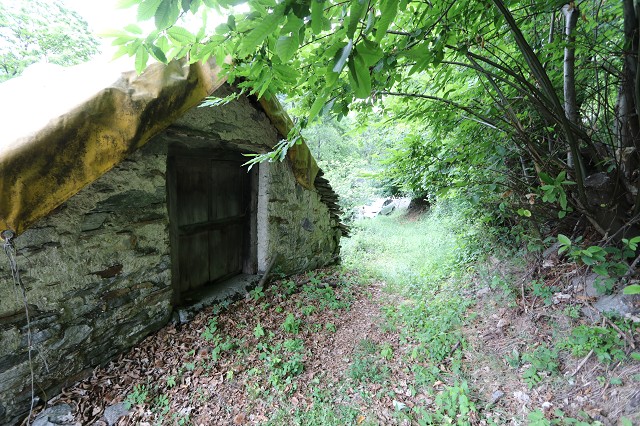 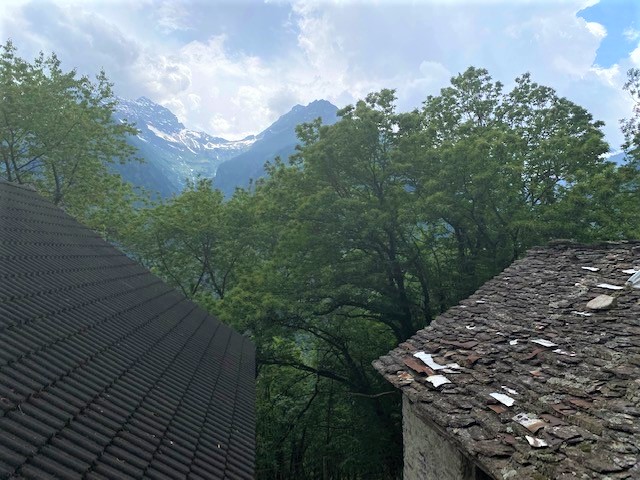 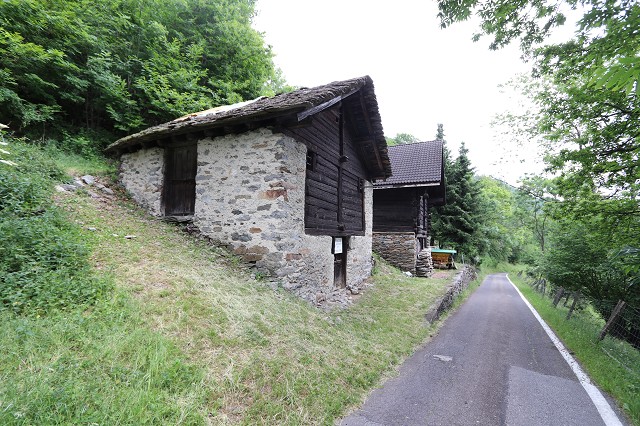 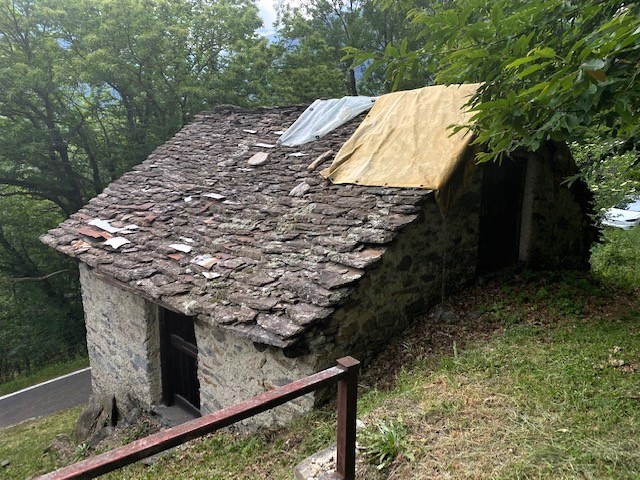 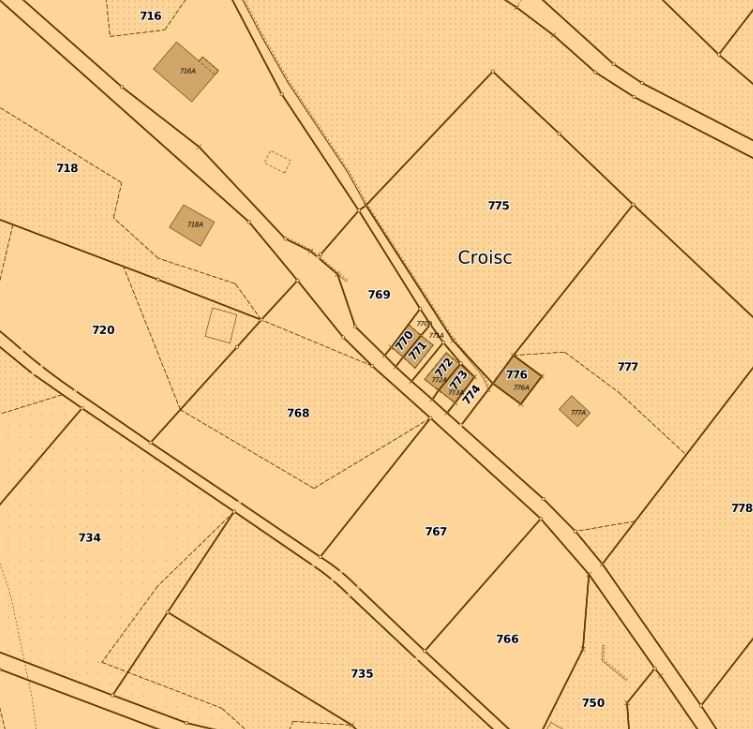 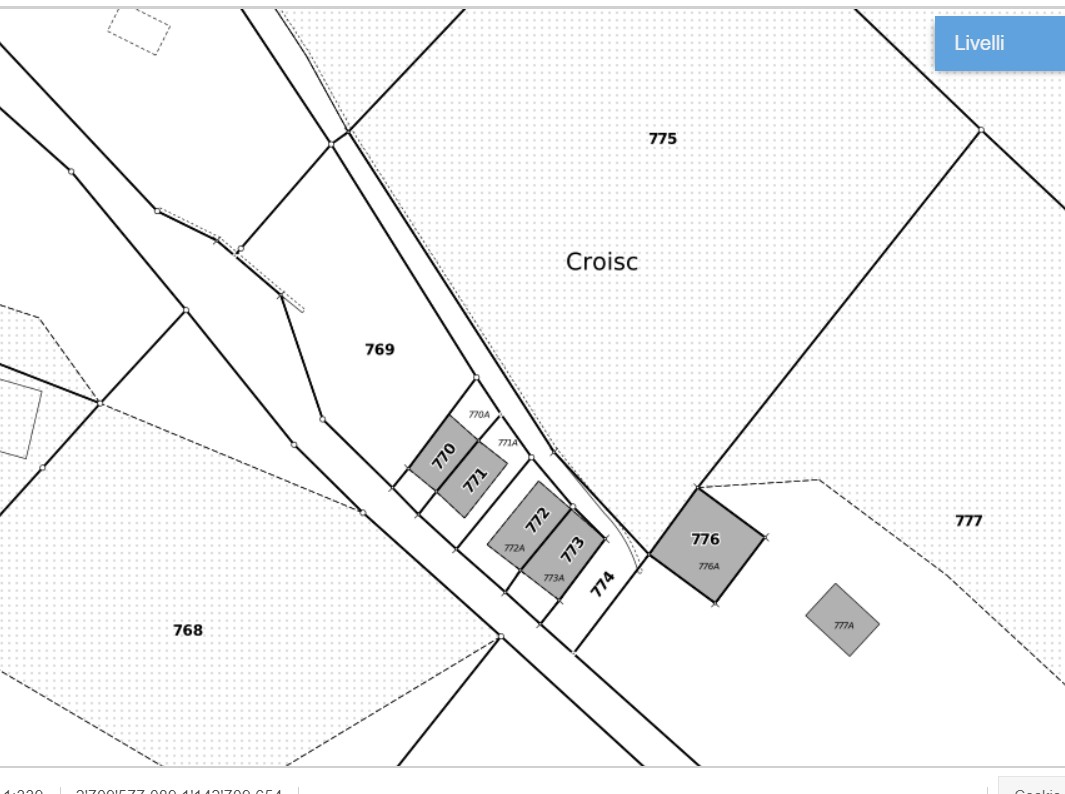 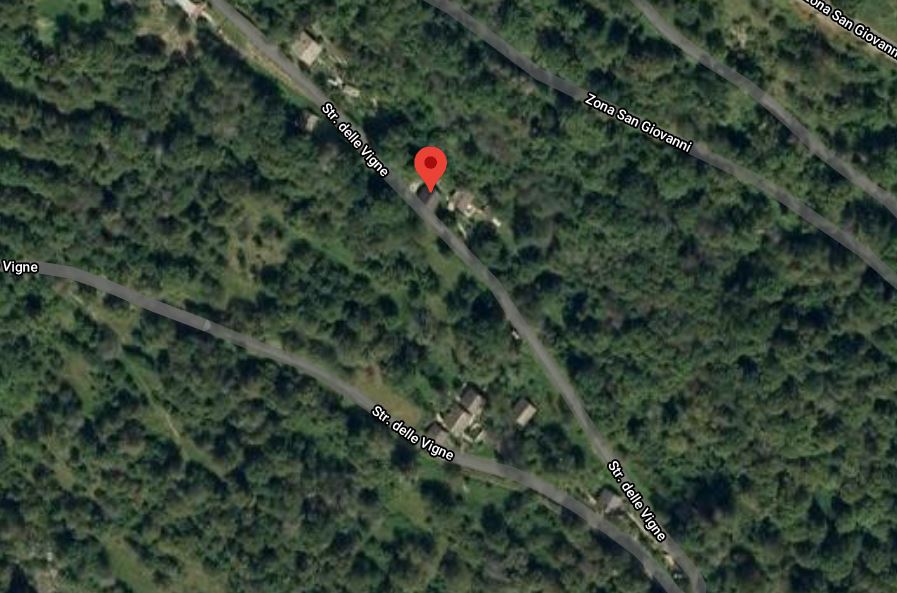 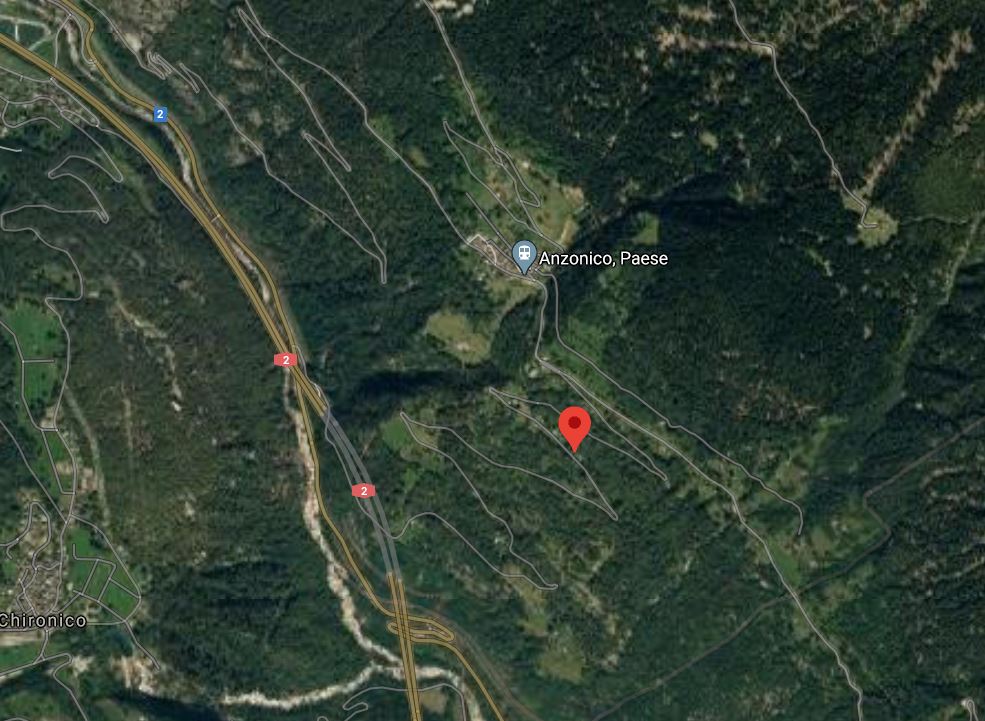   TICINO | Ascona       TICINO |   Anzonico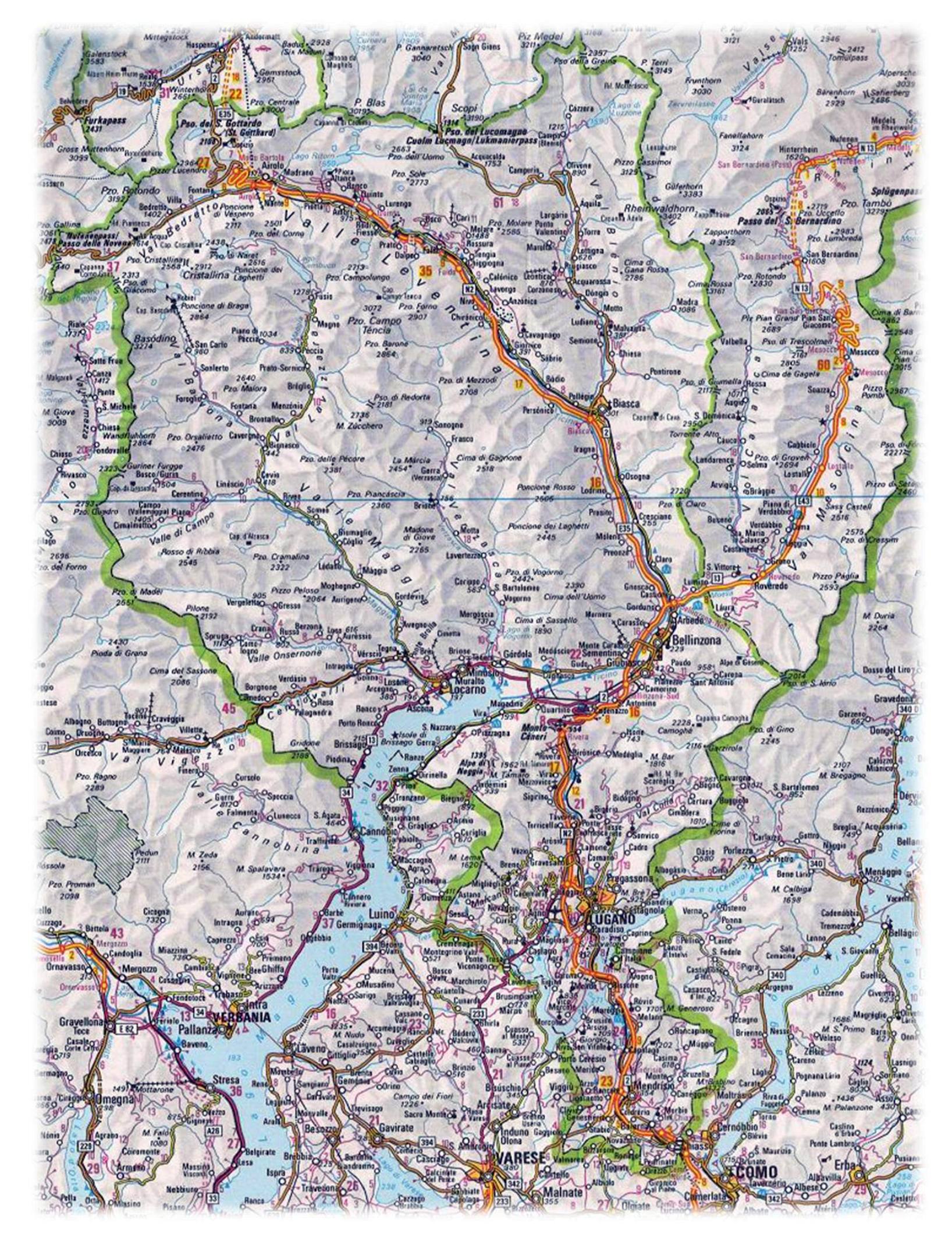 